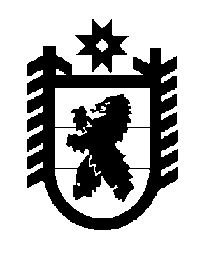 Российская Федерация Республика Карелия    ПРАВИТЕЛЬСТВО РЕСПУБЛИКИ КАРЕЛИЯРАСПОРЯЖЕНИЕот 1 июня 2015 года № 343р-Пг. Петрозаводск Внести в состав Комиссии по восстановлению прав реабилитированных жертв политических репрессий при Правительстве Республики Карелия (далее – Комиссия), утвержденный постановлением Правительства Республики Карелия от 3 декабря 2002 года № 142-П (Собрание законодательства Республики Карелия, 2002, № 12, ст. 1587; 2003, № 3, ст. 344; 2004, № 7, ст. 915; 2005, № 6, ст. 621; 2006, № 4, 
ст. 452; 2008, № 2, ст. 199; 2011, № 2, ст. 194; № 5, ст. 738; 2012, № 1, 
ст. 104; № 10, ст. 1858; 2014, № 5, ст. 875; № 8, ст. 1501), с изменениями, внесенными распоряжением Правительства Республики Карелия 
от 10 декабря 2014 года № 767р-П, следующие изменения:1) включить в состав Комиссии Моисеева А.А. – заместителя Главы Республики Карелия – Руководителя Администрации Главы Республики Карелия, назначив его председателем Комиссии;2) исключить из состава Комиссии Баева В.Г.           ГлаваРеспублики  Карелия                                                             А.П. Худилайнен